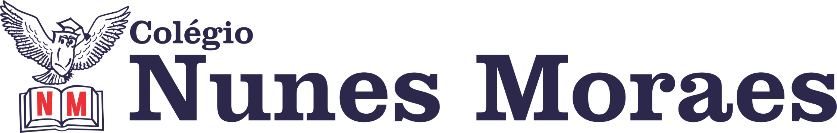 “QUE A GENTE SEMPRE CARREGUE FÉ, PAZ, AMOR, LUZ E GRATIDÃO NO CORAÇÃO!”FELIZ SEXTA-FEIRA!1ª aula: 7:20h às 8:15h – PORTUGUÊS- PROFESSORA; MONNALYSA1º passo: https://youtu.be/eNgAVhSAAOQPelo vídeo, será explicado o seguinte conteúdo do Descobrindo a Gramática: Capítulo 09 – grau do substantivo; 2º passo: Após, resolva - página 109 (3 e 4 );110 e 111 (7,8,9 e 10); 3º passo: Envio para Margarete.4º passo: Correção pelo Whatsapp.Durante a resolução dessas questões a professora Monnalysa vai tirar dúvidas no WhatsApp (9.9183-9273)Faça foto das atividades que você realizou e envie para coordenação Margarete (9.9198-6443)Essa atividade será pontuada para nota.2ª aula: 8:15h às 9:10h EDUCAÇÃO FÍSICA – PROFESSOR: JÚNIOR LIMA Exercícios Físicos 🏋🏽‍♂️🏃🏽💨✅1º passo: Assistir à videoaula no link abaixo. https://youtu.be/seH_1vBoK00 2º passo: Tire dúvidas com o professor. Ele já está no grupo de whatsapp da sua sala. 3º passo: O desafio é cumprir os exercícios no tempo determinado no vídeo, lembrando que, sempre respeite o limite do seu corpo!Fique a vontade para enviar seu vídeo praticando os exercícios para o professor!🏃🏽💨💨💨IMPORTANTE:  O conteúdo desta aula será utilizado para avaliação da 2ª etapa. Incluiremos a data no calendário de provas.Durante a resolução dessas questões a professor Júnior vai tirar dúvidas no WhatsApp (99157-7010)Faça foto das atividades que você realizou e envie para coordenação Margarete (9.9198-6443)Essa atividade será pontuada para nota.

Intervalo: 9:10h às 9:45h3ª aula: 9:45h às 10:40 h – MATEMÁTICA – PROFESSOR:RICARDO BENTO1º passo: Acessar o link: https://youtu.be/ZA8fBOTd8SA 2º passo: Resolver as questões 1,2,3,4 e 5 das páginas 11 e 12.3º passo: Enviar as atividades para Margarete.4º passo: Correção das atividades.Durante a resolução dessas questões a professor Ricardo vai tirar dúvidas no WhatsApp (9.9200-2512)Faça foto das atividades que você realizou e envie para coordenação Margarete (9.9198-6443)Essa atividade será pontuada para nota.4ª aula: 10:40h às 11:35h PORTUGUÊS- PROFESSORA: MONNALYSA1º passo: https://youtu.be/mw4v8MNVu1MPelo vídeo, será explicado o seguinte conteúdo do Descobrindo a Gramática: Capítulo 09 – terminações inho - (s) inho, (z)inho.2º passo: Após, resolva - página 112 (2);114 (2); 115(3 e Brincando com palavras)3º passo: Envio para Margarete.4º passo: Correção pelo Whatsapp.Durante a resolução dessas questões a professora Monnalysa vai tirar dúvidas no WhatsApp (9.9183-9273)Faça foto das atividades que você realizou e envie para coordenação Margarete (9.9198-6443)Essa atividade será pontuada para nota.BOM FINAL DE SEMANA!!